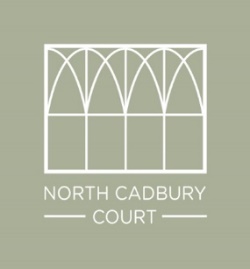 BAND LISTTRULY MEDLEY DEEPLY Web:		www.trulymedleydeeply.comEmail:		trulymedleydeeply@gmail.comCost:		£1,650 - £2,950 depending on time of yearContact:	NickTel:		07891 244941Comment:	several recent couples have raved about themFAKE TAN BANDWebsite:	http://www.faketanband.com  Contact:	Dan  07979 651000Cost:		£2,500 approxOMG!! Totally crazy - a proper party band - perfect for our young(ish!!) crowd of party revellers. They are more expensive than most other wedding bands, but absolutely worth it, if you are looking for someone to really get the party going. They were very easy to work with and also a lovely bunch of boys! (Anna Walton - bride)TRU GROOVEWeb:		http://www.trugroove.co.ukEmail:		trugroove@hotmail.comCost:		From £2,800 no VAT charged.  Low season rate availableContact:	Tasita and Stuart TrotmanTel:		01788 432 042Comment:	Excellent female singer.  Can do an acoustic set for the reception or wedding breakfast, additional cost.THE RIVERBREWWebsite:	http://www.theriverbrew.co.ukEmail:		info@theriverbrew.co.ukCost:		 £1700 for 2 x 45 min setsContact:	Greg WillisOther:	Played for Deborah Meaden.  House Manager Charlie said the best band he had heard at NCC. ATLANTIC SOUL ORCHESTRAWebsite:	www.atlanticsoulorchestra.com  Contact:	John Maiden  07863 103295Our fee is £3K for our 7piece ensemble or £3.5K for our 8 piece with an extra singer (plus VAT at 20%.)  That includes our full 2x 50min soul show, our 4Kw PA system and our vintage lighting rig.Travel to Yeovil will be £250.I would thoroughly recommend them. We had lots of compliments about them on the night and they were very good in the run up to the wedding.  (Georgina Heal – bride)PHIL ROSTANCE AND THE MARSHALL BANDWeb:		www.themarshallband.co.ukEmail:		info@themarshallband.co.ukTel:		07968 739824Cost:		Five piece band, prices range from £1299 to £2499 depending on dateALEX LIPINSKI ACCOUSTIC GUITARWeb: 		www.adamlipinski.comEmail:		Rocker250@yahoo.co.ukCost:	Accoustic guitar   £200 for 2 x 1hour sets, duo (2 guitars) (BGM) or 3 piece band for dancing to £600. 07817 997764.THE SHOTSWeb:		https://www.functioncentral.co.uk/band/the-shots/Email:		info@functioncentral.co.ukComment:	4 piece band, Bride and Groom thought they were greatINDIE KILLERSWeb:		http://www.theindiekillers.comTel:		01270 501164Comment:	The Indie killers were amazing and Albert Palmer our wedding photographer highly recommended them and described them as the best wedding band he has ever seen. Worth every penny our wedding guests are still talking about our wedding and the band now and that's two years later. CAPTAIN ATLANTICWEB:		www.captainatlantic.co.ukTel: 		0845 2268591 
Email:		info@captainatlantic.co.ukPrice:		Depends on season   From £1,400 - £1,800 weekend priceTHE PIANO SINGER – JAMES JUNIORWEB: 		http://thepianosinger.com/Tel:		07971 109768Comment:	Jazz and soul musician, beautiful voice and can come along with or without other band members to create a more upbeat band. http://thepianosinger.com/wedding-singer/ CEILIDH TREEWEB:		http://www.ceilidhtree.co.uk/Tel:		07946 616380Email:		will@ceilidhtree.co.uk